附件2：公安机关录用人民警察体能测评项目和标准(暂行)　　(一)男子组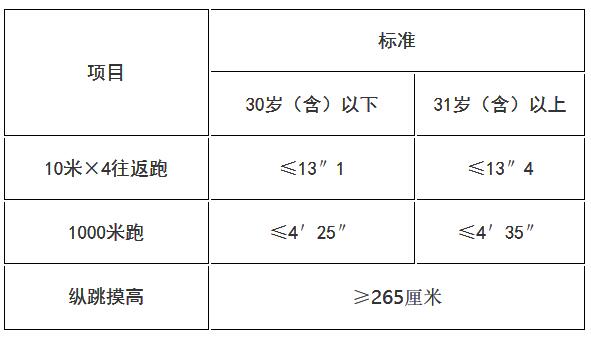 　　(二)女子组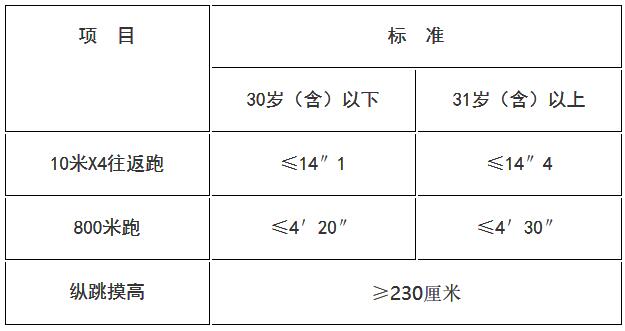 